Powtarzamy materiał tego roku szkolnego.Podane ćwiczenia proszę wykonać i wykonane wysłać na adres: eugeniadabrowska2@wp.pl1.Podpisz obrazki.2. Co mówią te osoby? Napisz przy każdej dwa zdania. Przetłumacz na język polski.a) Apotheker:   .……………………………………………………………………………………………………………………..b) Patient:    ……………………………………………………………………………………………………………....………….c) Arzt:    …………………………………………………………………………………………………………………………………3. Co trzeba robić, żeby zdrowo żyć? Napisz zdania z podanymi wyrażeniami. Użyj zwrotu „man muss” albo „man soll”. Przetłumacz zdania na język polski.1. sich richtig ausschlafen………………………………………………………………………………………………………………………………………………2. viel Obst essen……………………………………………………………………………………………………………………………………………3. viel Wasser trinken……………………………………………………………………………………………………………………………………………..4. aufs Rauchen verzichten……………………………………………………………………………………………………………………………………………5. regelmäßig Sport treiben………………………………………………………………………………………………………………………………………………4. Wstaw do zdań czasownik tun lub haben we właściwej formie. Przetłumacz zdania na język polski.Er ….............. Kopfschmerzen.Sein Bein …............ ihm weh.Wie lange …........... dir die Augen weh?Viki …........... Fieber seit 4 Tagen.Meiner Mutti …......... ihr Hals weh.5. Połącz zdania proste spójnikiem weil i zapisz zdania złożone. Przetłumacz na język polski.1. Ich trinke Wasser. Ich bin sehr durstig.…...........................................................................................................................................................2. Wojtek kauft viele Kleidungen. Er hat viel Geld.…...........................................................................................................................................................3. Die Eltern räumen auf. Die Wohnung ist schmutzig.…...........................................................................................................................................................4. Ala bleibt im Krankenhaus. Sie hat morgen eine Operation.…...........................................................................................................................................................5. Wir beeilen uns. Wir haben nicht viel Zeit. …...........................................................................................................................................................6. Przetłumacz wyrażenia na język polski.1. Schnupfen: …...................................................................................................................................2. Fieber:  ….........................................................................................................................................3. Bauchschmerzen: ….........................................................................................................................4. Augenschmerzen: 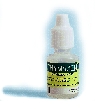 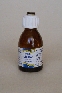 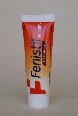 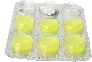 1.2.3.4.